FOOD-3 INTERNATIONAL CONFERENCE
“THE CHALLENGES FOR QUALITY AND SAFETY ALONG THE FOOD CHAIN” 
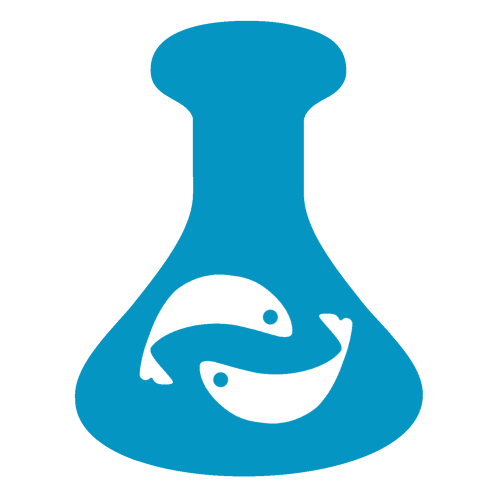 POSTERS23-25MARCH 2017NEW BULGARIAN UNIVERSITYSOFIA, BULGARIA POSTER SESSION210 and 310 Hall, New Bulgarian University23-24 March 2017, 9:00 – 18:00Chairs (23.03): Prof. Dr. Daniela Pilarska, Assoc.Prof. Dr. Rosen StefanovChairs (24.03): Assoc. Prof. Dr. Nikolai Petrov, Assoc. Prof. Dr. Ekaterina Kroumova1. FOOD AND BEVERAGES QUALITY AND SAFETY (FBQS)Food-3 - 37 ANTIVIRAL EFFECTS OF POMEGRANATE PEEL EXTRACTS ON HUMAN NOROVIRUS GIIZivković I.,Savikin K., Zivković J., Bigovic D., Velebit B., Radin D. University of Belgrade – Faculty of Agriculture, Belgrade, Serbia; Institute for Medicinal Plants Research “DrJosifPančić”, Belgrade, Serbia; Institute of Meat Hygiene and Technology, Belgrade, SerbiaFood-3 –38 MICROBIOLOGICAL ANALYSIS OF WATERS OF RIVER MORAVA BINQËS DURING SUMMER SEASON 2004Muharrem I.,  Kurteshi  K. Microbiological Institute ”Vifor International” St.Gallen, Swiss; Department of Bilogy, Faculty of Natural Science, University of Prishtina, Prishtina, KosovoFood-3 –39 NUTRITION, EMBRYONIC DEVELOPMENT AND EPIGENETIC REPROGRAMMING Nenkova, G,  Alexandrova A., Stefanov R., Georgieva A., Tzvetanova E. Laboratory of Free Radical Processes, INB-BAN, Institute of Biology and Immunology of Reproduction Acad. "KirilBratanov“; National Sports Academy “Vassil Levski”Food-3 - 40 STRESS RESPONSE OF RHODOTORULA SPP. 74 UPON HIGH VOLTAGE ELECTRICAL DISCHARGE PLASMA TREATMENTStulic, V., Vukusic, T., RezekJambrak, A., Herceg Z.Laboratory for Food Processes Engineering, Department of Food Engineering, University of Zagreb/Faculty of Food Technology and Biotechnology, CroatiaFood-3 - 41 QUALITY OF FRUIT PUREE OBTAINED BY THERMAL, HIGH-PRESSURE AND HIGH-PRESSURE-MILD-THERMAL TREATMENTS - A COMPARATIVE STUDYBorda D., Bleoancă I.Faculty of Food Science and Engineering and Applied Biotechnology, “Dunarea de Jos” University of Galati, RomaniaFood-3 - 42   POLYPHENOLS OF DOMESTIC AND IMPORTED OLIVE OILS IN ALBANIA Canaj J., Vaso K.Institute of Public Health, Department of Environment and Health, Albania; Department of Chemistry, Faculty of Natural Sciences UT, AlbaniaFood-3 - 43 PYTHIUM APHANIDERMATUM SUPPRESSION BY ANTAGONISTIC ACTION OF TRICHODERMA LONGIBRACHIATUMJovičić-Petrović J., M. Mihajlović, B. Tanović, D. Radić, V. Karličić, V. RaičevićFaculty of Agriculture, University of Belgrade, Belgrade, Serbia; 2Institute for Pesticides and Environmental Protection, Belgrade, SerbiaFood-3 - 44 MICROBIAL QUALITY OF FRESH VEGETABLES AND IRRIGATION WATERS IN CENTRAL SERBIARadić D., V. Karličić1, I. Kljujev, B. Vujović, B. Lalević, V. RaičevićFaculty of Agriculture, University of Belgrade, Serbia; Institute for the Development of Water Resources “Jaroslav Černi“, Belgrade, SerbiaFood-3 - 45 THE EVALUATION OF THE MICROBIAL CONSIGNMENT IN THE ICE CREAM SAMPLES DURING THE PERIOD OF  2010-2014 IN THE CITY OF TIRANA.Xhixha A., Xhixha A., Sinjari M., Musa E.Department of Public Health Tirana; State Sanitary Inspectorate Tirana, AlbaniaFood-3 - 46 A STUDY OF SALT CONTENT OF BREAD IN SAME MARKETS IN TIRANA, ALBANIADr. Kadiu E., Hyska J., Guri. N. Institute of Public Health, Department of Environment and Health, Tirana, AlbaniaFood-3 - 47 PRELIMINARY DATA FOR THE PRESENCE OF GIARDIA LAMBLIA IN WATER SAMPLE FROM WELLS IN TIRANA DISTRICTArapi B., Petri O.,LacejD;Sokoli T., Abazaj E Demo A., Koraqi A.Directory of Public Health-Tirana, Albania; Institute of Public Health-Tirana, Albania; University Hospital Center “Mother Theresa” Tirana, Albania1.1.MILK DIARY PRODUCTS  AND EGGS (MDE)Food-3 - 48 FACTORS THAT AFFECTS FRESH MILK, COW MILK, FOR INDUSTRIAL PROCESSINGLorikeSalihu, DilaverSalihuMaster University of Mitrovica“ IsaBoletini”- Food Technology; Kosovo; Master University of Chemical Technology and Metallurgy, Sofia, Bulgaria;  University of  Mitrovica “ Isa Boletini”- Food Technology, KosovoFood-3 - 49 PROTEOLYTIC AND TEXTURAL CHANGES DURING RIPENING OF CHEESE IN A SACKRako A., Tudor Kalit M., Petrović D.,Kalit S.Institute for Adriatic Crops and Karst Reclamation, Split, Croatia; University of Zagreb, Faculty of Agriculture, Department of Dairy Science, Zagreb, CroatiaFood-3 –50 QUALITY CHARACTERISTICS OF EWE’S BEATEN CHEESE Simonovska J.,Temkov M., Velickova E. and Rafajlovska V.Ss. Cyril and Methodius University in Skopje, Faculty of Technology and Metallurgy, Department of Food and Biotechnology, RudjerBoskovic 16, 1000 Skopje, Republic of MacedoniaFood-3 - 51 QUALITY CONTROL OF YOGURT AND SOUR CREAM DURING TRANSPORT AND MARKET STORAGETemkov M., Simonovska J., Rafajlovska V. and Velickova E.Ss. Cyril and Methodius University in Skopje, Faculty of Technology and Metallurgy, Department of Food and Biotechnology, Rudjer Boskovic 16, 1000 Skopje, Republic of Macedonia 1.2 MEATFISH AND SEA FOOD (MFSP)Food-3 - 52 MERCURY CONTENT IN CULTIVATED MUSSELS FROM BULGARIAN BLACK SEA FARMSKalinova G., Marinova M.,Krumova G.National Diagnostic and Research Veterinary Medical Institute, Sofia, BulgariaFood-3 - 53 DETERMINATION OF HYDROXYPROLINE AND RATIO COLLAGEN/PROTEIN IN MINCED MEATKalinova G., Mechkarova P., Mladenova D., Grigorova E., Marinova M.National Diagnostic Research Veterinary Institute, Sofia, Bulgaria1.4. VEGETABLES, FRUITS AND LEGUMES (VFL)Food-3 - 54 EFFECT OF TOMATO SPOTTED WILT WIRUS (TSWV) ON PEPPER PLANTS AND AGRICULTURAL PRODUCTIONBozhilova-Sakova M., Dimitrova I., Petrov N.Department of Plant protection, Faculty of Agronomy, University of Forestry, Bulgaria; Institute of Soil Science, Agrotechnologies and Plant Protection “N. Pushkarov”, Sofia, BulgariaFood-3 - 55 APPLICATION OF LEAF SPECTRAL REFLECTANCE FOR EARLY DETECTION OF VIRAL INFECTIONS OF POTATOKrezhova D., Petrov N, Velichkova K., ManevaS. Space Research and Technology Institute, BAS, Bulgaria; Institute of soil science, agrotechnologies and plant protection "Nikola Pushkarov", BAA, Sofia, Bulgaria; University of Mining and Geology “St. Ivan Rilski”, Bulgaria Food-3 - 56 REACTION OF PEAR CULTIVARS TO THE PATHOGEN GYMNOSPORANGIUM SABINAE OF PEAR RUST DISEASEStoev А. and G. KostadinovInstitute of Soil Science, Agrotechnologies and Plant Protection “Nikola Pushlarov”, Sofia, Bulgaria1.6 HERBS, SPICES, COFFEE AND TEA (HSCT)Food-3 - 57 THE SPECIES OF GENUS SATUREJA L. IN BULGARIAN FLORA AND POSSIBILITIES OF THEIR USE AS MEDICINAL AND AROMATIC PLANTSAneva I.,Zhelev P., Vrancheva R., Ivanov I., Georgieva L.Institute of Biodiversity and Ecosystem Research,BAS, Sofia, Bulgaria; University of Forestry,–Sofia, Bulgaria; University of Food Technologies - Plovdiv, Bulgaria;  The Stephan Angeloff Institute of Microbiology, BAS, Plovdiv, BulgariaFood-3 - 58 MICROMERIA DALMATICA BENTH. - VALUABLE MEDICINAL AND SPICY PLANT SPECIESNikolova M., Aneva I., Zhelev P., Dimitrova M.1, Berkov S.Institute of Biodiversity and Ecosystem Research, BAS, Sofia, Bulgaria; University of Forestry – Sofia, BulgariaFood-3 - 59 BIOLOGICALLY ACTIVE SUBSTANCES IN INFUSIONS AND EXTRACTS FROM MEDICINAL PLANTS Ivanova L.1,Filova G.1, Petkova N. 2, Ivanov I. 2, Denev P.21Analysis and Control of Food Products, University of Food Technology, 26 Maritza Blvd., 4002, Plovdiv, Bulgaria2 Department of Organic Chemistry, University of Food Technology, 26 Maritza Blvd., 4002, Plovdiv, Bulgaria1.8 MINERAL WATHER, NONALCOHOLIC AND ALCOHOLIC BEVERAGES (MWNAB)Food-3 - 60 MICROBIOLOGICAL INDICATORS OF BOTTLED MINERAL WATER IN ALBANIAPetri O.,Agolli B.,Abazaj E., Demo A.,Lacej D.,Arapi B.,Koraqi A.Institute of Public Health-Tirana, Albania; Directory of Public Health-Tirana, Albania; University Hospital Center “Mother Theresa” Tirana, Albania2. FOOD CONTAMINATION  AND TOXICOLOGY (FCT)Food-3 - 61 INVESTIGATION OF EXTRACTS DERIVED FROM THE PLANT GEUM URBANUM L. FOR ANTIMICROBIAL AND CYTOTOXIC POTENTIALDimitrova L., Zaharieva M. M., Popova M., Tsvetkova I., Konstantinov S. M., Bankova V., Najdenski H.Department of Infectious Microbiology, The Stephan Angeloff Institute of Microbiology, Bulgarian Academy of Sciences, Sofia, Bulgaria; Laboratory "Chemistry of Natural Products", Institute of Organic Chemistry with Centre of Phytochemistry, Bulgarian Academy of Sciences, Sofia, Bulgaria; Department of Pharmacology, Pharmacotherapy and Toxicology, Faculty of Pharmacy, Medical University Sofia, Sofia, BulgariaFood-3 - 62 DETACHMENT OF PSEUDOMONAS AERUGINOSA PRE-FORMED BIOFILM BY HYBRID POLYMER SYSTEMSHaladjova E., Paunova-KrastevaTs.,Borisova D., Kyulavska M., Stoitsova S.Institute of Polymers, Bulgarian Academy of Sciences; The Stephan Angeloff Institute of Microbiology, Bulgarian Academy of SciencesFood-3 - 63 Cd, Pb AND Hg CONTENT IN MUSCLES AND CAVIAR OF NORTHERN PIKE (Esoxlucius)Koeva E.1, Boneva E.1, Jordanova D.1, Mineva E.2, Yankovska T.2 and G. Satchanska1Dept. Natural Sciences, New Bulgarian University, Sofia, BulgariaBulgarian Food Safety Agency, Sofia, Bulgaria3. MICROBIOLOGICAL CONTROL OF FOOD (MCF)Food-3 - 64 THE SURVEY ON THE PREVALENCE OF SALMONELLA AND AMR ON BROILER CARCASSESMolla L,Boci J, Demo.APublic Health Institute, Tirana, Albania; Food Safety and Veterinary Institute, Tirana, AlbaniaFood-3 - 65 STUDY OF GENETIC DETERMINANTS AT BACTERIOCIN HELVETICIN IN Lb. crispatus STRAINSStoyancheva G., Stoyanov A.Department of Microbial Genetics, The Stephan Angeloff  Institute of Microbiology, Bulgarian Academy of Sciences, Sofia, BulgariaFood-3 - 66 DETECTION OF YERSINIA ENTEROCOLITICA IN PIG FAECES AND TONSILS BY LAMP Zaharieva M. M., Angelovska M., Teneva V., Collie E.van, Heyndricks M.,Najdenski H.The Stephan Angeloff Institute of Microbiology, BAS, Acad. G. Bonchev str. 26, 1113 Sofia, Bulgaria; Unit “Food Safety”, Institute for Agriculture and Fisheries Research(ILVO), Brusselsesteenweg 370, Melle, BelgiumFood-3 - 67 MICROBIOLOGICAL ESTIMATION OF WATER OF RIVER ZHEGRA,DURING AUTUMN  SEASON 2005Kurteshi  K., Ismaili M.Department of Bilogy, Faculty of Natural Science, University of Prishtina, Kosovo; Microbiological Institute ”Vifor International” St.Gallen, SwissFood-3 - 68 MICROBIOLOGICAL ESTIMATION OF WATER OF LAKE  BADOVC ,DURING AUTUMN  SEASON 2005VllasakuI, Kurteshi K.State advisor  of agricultural ministry at  Republic of Macedonia; Department of Bilogy, Faculty of Natural Science, University of Prishtina, KosovoFood-3 - 69 FUNGI FOUND IN DRIED FRUITS AND CEREALS-BASED PRODUCTSPetri O.,Abazaj E., Demo A.,Arapi B., Lacej D., Koraqi A.Institute of Public Health-Tirane,Albania; Directory of Public Health-Tirane Albania; University Hospital Center “Mother Theresa” Tirana, AlbaniaFood-3 - 70 FREQUENCY AND PATTERN OF RESISTANCE OF CAMPYLOBACTER IN”MOTHER THERESA” HOSPITAL IN ALBANIALacejD.,PetriO., ArapiB., DibraM., KoraqiA.Laboratory of Microbiology, University of Medical Science Tirana ;Insitute of Public Health; Private Laboratory 4. PROBIOTICS AND PREBIOTICSFood-3 - 71 BACTERIOCINOGENIC LACTOBACILLUS CURVATUS STRAINS ISOLATED FROM SMOKED SALMON – TO BE OR NOT TO BE APPLIED AS BENEFICIAL CULTURE?Todorov, S.D.1, Ivanova, I.V.2, Nero, L.A.1, Tome, E.31Universidade Federal de Viçosa, Departamento de Veterinária, Campus UFV, 36570-900, Viçosa, Minas Gerais, Brazil2 Sofia University “St. KlimentOhridski”, Faculty of Biology, Department of General and Industrial Microbiology, Sofia, Bulgaria3Instituto de Ciencia y Tecnología de Alimentos, Escuela de Biología, Universidad Central de Venezuela, Apartado 47.097, Caracas 1041 A, VenezuelaFood-3 - 72 IDENTIFICATION OF YOGURTLACTOBACILLI  USING SCANNING ELECTRON MICROSCOPY Mustapha G.,Ilin D. and G. SatchanskaDept. Natural Sciences, New Bulgarian University, Sofia, Bulgaria6. FOOD ADDITIVES (FA)Food-3 - 73 COMPARISON OF THE BIOCHEMICAL PROFILE OF GREEN AND RED ALGAE IN RELATION TO THEIR POTENTIAL APPLICATION AS FOOD ADDITIVESVasileva I.,Ivanova J.Institute of Plant Physiology and Genetics, Bulgarian Academy of Sciences, Sofia, Bulgaria9. FOOD AND HUMAN HEALTH (FHH)Food-3 - 74 ANTIMICROBIAL RESISTANCE AND IMPACT OF INTENSIVE FARMING ON HUMAN HEALTHVatcheva-Dobrevska R, Stefanova P., Dicheva V. Microbiology and Virology Department, University Hospital Queen Joanna, Sofia Bulgaria; Food-3 - 75 ANTIOXIDANT ACTIVITY AND ANTIFUNGAL EFFECT OF WILD BERRY FRUIT EXTRACTSKrumova E., AbrashevR., Kostadinova N., Miteva-Staleva J., Spassova B., Angelova M.Section of Mycology, The Stephan Angeloff Institute of Microbiology, Bulgarian Academy of Sciences, Sofia, BulgariaFood-3 - 76 YOGURT FORTIFIED WITH OMEGA-3 FATTY ACIDS AND AUTOCHTHONOUS POTENTIAL PROBIOTIC LACTOBACILLIRadulović Z., Paunović D., Mirković M., Mirković N.,Kekuš D.University of Belgrade, Faculty of Agriculure, Belgrade, Serbia11. FOOD BIOTECHNOLOGY (FB)Food-3 - 77 A BRIEF LOOK AT THE BIOTECHNOLOGICAL POTENTIAL OF A LOCAL MICROALGAL STRAIN COELASTRELLA SP.Dimitrova P., G. Marinova, T. Toshkova, S. Alexandrov, P. PilarskiInstitute of Plant Physiology and Genetics, BAS, Sofia, BulgariaFood-3 - 78 PHYTOCHEMICAL VARIATIONS OF RHODIOLA ROSEA L. AND ITS EFFECT ON T CELLSMarchev A.1, Dimitrova P.2, Koycheva I.1 and M. Georgiev11Group of Plant Cell Biotechnology and Metabolomics, The Stephan Angeloff Institute of Microbiology, Bulgarian Academy of Sciences, 139 Ruski Blvd., 4000 Plovdiv, Bulgaria2 Department of Immunology, The Stephan Angeloff Institute of Microbiology, Bulgarian Academy of Sciences, 26 GeorgiBonchev str., Sofia 1113, Bulgaria12. NANOTECHNOLOGY IN FOOD (NTF)Food-3 - 79 GREENER SYNTHESIS OF SILVER NANOPARTICLES USING ROSA DAMASCENA WASTESYancheva N., DodevskaT., Vasileva I., Marchev R., Kovacheva D.,Slavov A.Department of Organic Chemistry, Technological Faculty, University of Food Technologies, Plovdiv, Bulgaria.; Department of Physical and Inorganic Chemistry, Technological Faculty, University of Food Technologies, Plovdiv, Bulgaria; Institute of General and Inorganic Chemistry, BAS, Sofia, Bulgaria 14. RISK ASSESSMENT AND FOOD AUDIT (RAFO)Food-3 - 80 SOIL AND PLANT CONTAMINATION BY PSEUDOMONAS AERUGINOSA IN THE REPUBLIC OF SERBIAVujović B.,RudićŽ.,Božić, M.,, RaičevićV.Institute for the Development of Water Resources „Jaroslav Černi“, Belgrade, Serbia; University of Belgrade, Serbia15. FREE TOPICS (FT)Food-3 - 81 ENHANCED STRUCTURAL STABILITY of  OXIDIZED HEMOCYANIN Raynova Y., Todinova S.,  IdakievaK.Institute of Organic Chemistry with Centre of Phytochemistry, BAS, Sofia, Bulgaria; Institute of Biophysics and Biomedical Engeneering, BAS, Sofia, BulgariaFood-3 - 82 MORPHOLOGICAL DIVERSITY OF SECRETORY STRUCTURES AMONGST PLANTS USED AS FOODNikolova R., Koleva D.New Bulgarian University, Sofia, Bulgaria; Sofia University Sofia, BulgariaFood-3 - 83 OPTIMIZATION OF FACTORS ENHANCING THE PRODUCTION OFLIGNINOLYTIC ENZYMES BY WHITE ROT FUNGUS TRAMETES TROGIIKostadinova N., KrumovaЕ.The Stephan Angeloff Institute of microbiology, BAS, Sofia, BulgariaFood 3-84 ANTIMICROBIAL ACTIVITY OF THREE COMERCIAL ESSENTIAL OILS FROM EUCALYPTUSAtanasova-Pancevska N1*, Bogdanov J.2, and Kungulovski Dz.11Department of Microbiology and Microbial Biotechnology, Institute of Biology, Faculty of Natural Sciences and Mathematics, “Ss. Cyril and Methodius” University, Skopje, Macedonia, *e-mail: natalijaap@gmail.com2 Institute of Chemistry, Faculty of Natural Sciences and Mathematics, “Ss. Cyril and Methodius” University, Skopje, MacedoniaFood-3 - 85  IN VITRO INVESTIGATION OF ANTIOXIDANT PROPERTIES OF CANCER PAGURUS HEMOCYANINRaynova Y.1, Mileva M.2, Kindekov, I.3, Krastev, D4. and K. Idakieva11Institute of Organic Chemistry with Centre of Phytochemistry, BAS, Acad. G. Bonchev str. Bl. 9, 1113 Sofia, Bulgaria2The Stephan Angeloff Institute of Microbiology, Bulgarian Academy of Sciences, Acad. G. Bonchev Str. 26, Sofia 1113, Bulgaria3Scientific Laboratory of Radiation Protection, Radiobiology and Cell Radiobiology, Military Medical Academy, Sv. GeorgiSofijski Str. 3, Sofia 1606, Bulgaria4Department of Anatomy and Histology, College of Medicine “YordankaFilaretova”, YordankaFilaretоva Str. 1, Sofia 1660, BulgariaCONFERENCE ORGANIZERSBiolaboratory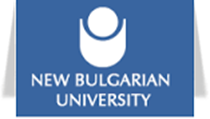 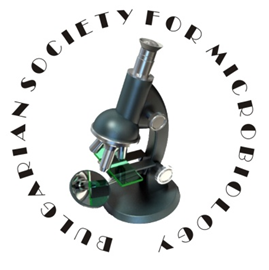 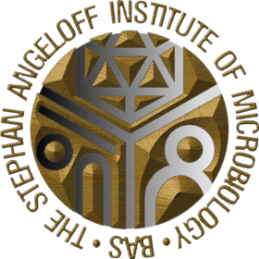 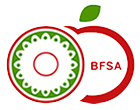 Undertheauspices of TheRectorof New BulgarianUniversityandTheCentral Fund for Strategic Development, NBUSilver sponsors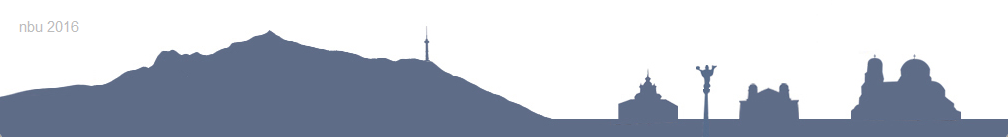                                                                   S P O N S O R S                                                                   General sponsors                             National Science Fund, Contract No …………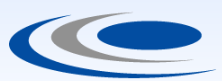 Central Fund for Strategic Development, New Bulgarian University, Contract No 1195/2017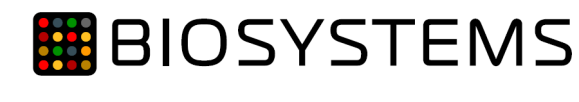 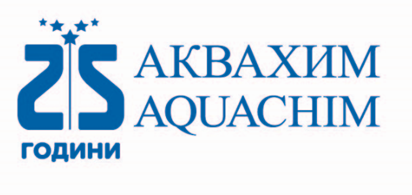 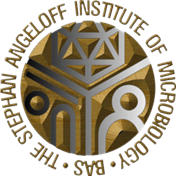 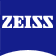 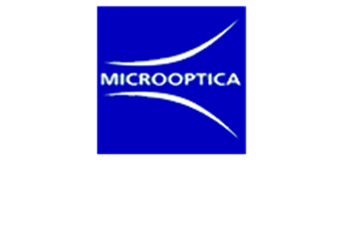 